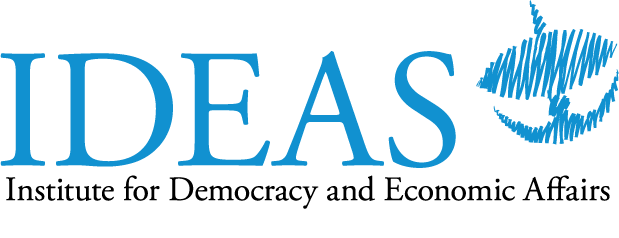 The Issues and Challenges of Tackling Corruption in MalaysiaSaturday, 6 August 2016Majestic Riverside Hotel, KuchingTentative Programme(subject to change)TimeItem0900 – 0930Arrival and Registration of Participants0930 - 0940 Welcome Remarks Tricia YeohChief Operations OfficerInstitute for Democracy and Economic Affairs0940 - 1040Strengthening and improving the effectiveness of the Malaysian Anti-Corruption CommissionShaza OnnInstitute for Democracy and Economic AffairsPursuing Corruption Cases through the Malaysian Legal SystemDato' Sri Haji Zakaria Bin Haji Jaffar (confirmed)Former Deputy Commissioner, Malaysian Anti-Corruption Commission (MACC) Empowering communities to promote good governanceAnn C.j Teo (confirmed)President, Rise of Sarawak Efforts (ROSE)ModeratorTricia Yeoh1040 – 1200 Discussion1200 RefreshmentsEnd of programme